Муниципальное общеобразовательное Учреждение средняя общеобразовательная школа № 3 с углублённым изучением отдельных предметов____________________________________________________________г. Егорьевск, ул. Антипова, д. 45тел: 3-34-28, 3-24-50Внеклассное мероприятие по русскому языку в 9 классена тему: «Никакое слово гнилое да не исходит из уст ваших, а только доброе»Номинация «Мероприятие для детей»Бирюкова Вера Алексеевна, учитель русского языка и литературыг. о. Егорьевск, 2023Цели:-совершенствование   уровня   культуры учащихся, -побуждение   к нравственному самосовершенствованию,-воспитание   отрицательного отношения к сквернословиюЗадачи:-прививать вкус к хорошей речи, вызывать отвращение   к речи грубой, вульгарной.-воспитывать культуру общения, Подготовительная работа:- анкетирование учащихся   и родителей   на тему: «Ваше отношение к сквернословию»,-индивидуальные задания по оформлению плакатов, -интервью со священнослужителем,-видео ролик из оранжереи.	Оформление доски.  Цветник мудрых мыслей.Заговори, чтобы я увидел тебя. (Сократ)Человек, равнодушный к своему языку, - дикарь. (К. Паустовский)Не умея владеть топором, дерева не срубишь, а ведь язык также инструмент, и надобно учиться легко и красиво владеть им. (Горький)Ход мероприятия.Муз. оформление. Звучит вступление к песне Ю. Антонова «Земля в иллюминаторе».Вступительное слово учителя. На планете Земля люди разговаривают на 5 тысячах языков.Мы же с вами общаемся  на особенном языке. Ещё в 18 веке о богатстве русского языка    писал М. В. Ломоносов: „Карл Пятый, римский император, говаривал, что гишпанским языком с Богом, французским — с друзьями, немецким с неприятелем, италианским — с женским полом говорить прилично. Но если бы он российскому языку искусен был, то, конечно, к тому присовокупил бы, что им со всеми оными говорить пристойно, ибо нашел бы в нем великолепие гишпанского, живость французского, крепость немецкого, нежность италианского, сверх того богатство и сильную в изображениях краткость греческого и латинского языков.  Разве не вызывают эти слова гения нашего Отечества восхищение нашим родным языком? Гордостью наполняется сердце, когда поймешь истинный смысл этого высказывания. Осознаем ли   мы в обыденной жизни величие и богатства языка, который достался нам от предков? Думаю, что не все и не всегда. Человек, как часть космоса, живёт такой же жизнью, как и космос. Он является источником энергии. И слово человека тоже несёт энергию. И эта энергия распространяется в космосе. И если слова хорошие звучат, добрыми энергиями насыщается пространство, и оно кому-то помогает. Если звучит слово гневное, обидное, оно засоряет пространство.  Человек может заболеть, соприкоснувшись с этой энергией. Об этом гласит пословица: «Стрела ранит тело, а язык душу».Верите ли вы в это? Послушайте рассказ вашего одноклассника. Это притча.Подружился как-то мужик с медведем, на охоту вместе ходили, ягоды собирали, о жизни беседы вели. И решил мужик пригласить медведя к себе в гости.
Долго медведь отказывался, наконец, решился и пришёл с кадушкой меда.
Обрадовался мужик, за стол медведя пригласил, попросил жену тоже угощение выставить.
А жена фыркнула, носом повела и говорит: «Как ты можешь с ним дружить, он же псиной воняет».
Медведь обиделся и ушел.
Прошло несколько лет.
Пошел как-то мужик в лес на охоту.
Увидел идущего медведя и не узнав своего старинного приятеля, со всего маху ударил топором.
Медведь взревел, однако узнав товарища, он успокоился, мужик сразу кинулся ему извиняться.
Медведь говорит: «Эта рана на голове заживёт и скоро пройдёт, а вот рана в сердце, которую нанесла мне твоя жена худым словом, до сих пор болит и кровоточит».
Сказав так медведь, развернулся и ушёл...
Больше мужик медведя не видел... Диалог.   Какой вывод можно сделать, прослушав эту притчу? Обсуждение.Однако в последнее время много говорят о засорении языка и даже о его гибели. Что же происходит с нашим языком, с нами, с народом?Сегодня мы почти разучились сверять свою жизнь с учением христианства о великой силе  доброго слова и позтому не понимаем разрушительную силу  «гнилого» слова.  Сегодня мы и поговорим о сквернословии. Вдумайтесь в факты. За 20 последних лет число детей с отставанием в умственном и физическом развитии  выросло в 10 раз, более 80% новорожденных больны, здоров лишь каждый 10-й выпускник школы. По показателю общей продолжительности жизни Россия стоит на 133-м месте в мире среди мужчин и на 100-м месте — среди женщин. На эту беду есть много причин, но не последнюю роль среди них играет и наша словесная распущенность. Сегодня матом разговаривают школьники, молодые люди, взрослые мужчины и женщины.Группа учащихся провела опрос  школьников всех возрастов, родителей. Вопрос был один «Как Вы относитесь к сквернословию?»Об итогах анкетирования  сообщает группа старшеклассников. (На экран выводятся результаты анкетирования)Оказалось,  что 10% опрошенных  не обращают внимание на «поганую» речь.  К ней привыкли. Кроме того, у некоторых юношей не вызывает раздражение и неприятие нецензурная речь представителей прекрасного пола. К сквернословию, особенно в последнее время, так привыкли, что многие его  не замечают и удивляются, что эти слова всё ещё являются нецензурными.Так ли уж безобидна эта вредная привычка?  Честно говоря, результат опроса вызвал у меня огорчение. Знают ли те, кто грубо выражается, совершает грех?Об этом и поговорим.Вторая группа учащихся собирала материал  о том, как наши предки относились к сквернословию. Вот что они выяснили. Сообщения учащихся.К сожалению, матерные слова имеют исконно русские корни. В Древней Руси мат являлся ничем иным, как заклинанием, формулой против нечистой силы. Через матерную брань люди вступали в общение с нечистой силой, как бы настраиваясь на их волну, призывая их в свою жизнь. Все знали, что бранить детей нельзя матом, они будут мучимы бесами. Материться в доме нельзя: бесы будут жить в этом жилище. Также нельзя было материться в лесу: леший обидится, на берегу реки или озера — оскорбится водяной. Где же человеку можно было выплеснуть из себя всю злость? Оставалось одно место-поле. Отсюда и выражение «поле брани».Не зная происхождение этой фразы, многие думают, что это поле битвы. Если же посмотреть на историю происхождения и значения слова «мат» в изначальном варианте, то оно означает «крик», громкий голос в значении подражательном. А подражание было звукам животных — «ма» и «мя» — в брачный период. В Древней Руси считалось неприличным уподобляться скоту и орать благим матом. Самым важным и научно подтверждённым является то, что мат опасен для здоровья, он не только способствует снижению интеллекта, провоцирует преступления, создавая иллюзию вседозволенности, но и впитывая в себя словесную грязь, калечит людские судьбы, приводит к раннему старению и преждевременной смерти.Во времена Российского Государя Алексея Михайловича Тишайшего осквернивший свои уста матерной бранью подлежал немилосердной порке на городской площади при всём честном народе. А тот, кто дерзнул бы скверно выругаться вблизи храма Божия, мог и вовсе лишиться головы.В России употребление нецензурных слов всегда являлось особенностью низших классов и преступных элементов. Невозможно даже себе представить, что в высшем культурном обществе могли бы произнести слова, которые сейчас вошли в повседневную речь людей.В наше время, к огромному сожалению, из-за падения культурного уровня народа употребление ненормативной лексики приобрело повальный характер. Мало кто из матершинников задумывается, какая беда для общества и для каждого из нас заложена в матерной брани.Сквернословие — один из самых труднопреодолимых грехов, и потому так часто появляется соблазн посчитать его незначительным грешком, как-то оправдать, не заметить. К сквернословию, особенно в последнее время, так привыкли, что многие его действительно не замечают и удивляются, что эти слова всё ещё являются нецензурными. Группа учащихся, увлекающаяся биологией, выяснила следующее. Учёные под руководством кандидата биологических наук П. П. Гаряева пришла к ошеломляющему выводу. Исследователи изобрели аппарат, который переводит человеческие слова в электромагнитные колебания. Они, как известно, влияют на молекулы ДНК (наследственности). Ругается человек матом, а его хромосомы корёжатся и гнутся, гены меняются местами. Учёные зафиксировали, что бранные слова вызывают мутагенный эффект, подобный тому, что даёт облучение мощностью в тысячи рентген. Эксперимент с общением проводился много лет на семенах растения арабидопсис, почти все они погибли. А те, что выжили, стали генетическими уродами. Интересно, что мутагенный эффект не зависит от силы слова, они могли произноситься то громко, то шёпотом.Проведён был и противоположный эксперимент. Учёные «благословляли», т. е. читали молитвы над семенами, убитыми облучением в 10000 рентген. И вот перепутавшиеся гены, разорванные хромосомы и спирали ДНК встали на свои места.Более того, сквернословие негативно влияет не только на здоровье тех, кто ругается, но и тех, кто вынужден слушать ругательства. А ведь наши предки давно знали, что злые слова убивают. Не случайно проклятие поражало насмерть. И словом же воскрешали мёртвых, исцеляли болезни. Православная церковь всегда запрещала сквернословие, злоречие. Порок этот находится в прямой зависимости от того, насколько человек духовно развит. В медицинской практике известно такое явление: при параличе, когда человек не в состоянии выговорить ни «да», ни «нет», он может, тем не менее совершено свободно произносить целые непечатные выражения. Явление странное, но не единичное. Получается, что так называемый мат проходит совершенно по иным нервным цепочкам, чем остальная речь. Не бес ли, используя греховный навык человека, оказывает ему такое «благодеяние», демонстрируя свою власть над частично омертвелым телом?Учёные пришли к выводу: все болезни имеют своё происхождение в духе. Согласно заключению экспертов ВОЗ состояние здоровья населения на 20% определяется уровнем развития медицины, на 20% наследственным фактором, на 20% состоянием окружающей среды и на 50% образом жизни. Единственный путь, ведущий к здоровью каждого человека, — это изменение отношения к себе. Отказавшись от уродливого матерного языка, вы обретёте здоровье, счастье, везение, ясность мыслей, поступков и любовь ваших близких.Группа старшеклассников подготовила видеоматериал из оранжереи о необычном цветке скопелия. Это тропическое растение Его цветы-само совершенство. Но невероятно! От палево-оранжевых лепестков исходит запах гниющего разлагающегося мяса.  Обсуждение просмотренного   фрагмента. Какое отношение этот сюжет имеет к теме нашего разговора? Почему и когда вспоминают этот цветок?Версия ответа учителя. Когда из прекрасных женских уст вылетает матерная брань, я вспоминаю этот  красивейший цветок с нежными восковыми лепестками и страшное зловоние над ним. В оранжерее это растение держат только под стеклом. Недоумеваю, , зачем было укладывать в модную причёску волосы, подбирать фасон модной одежды, чтобы потом оттолкнуть  от себя ураганом грязных слов. Женщина с грубой лексикой может выглядеть привлекательно тогда, когда она молчит, как скопелия под стеклом.Как говорил апостол Павел, не может (не должно) из одних уст исходить благословение и   проклятие, как один источник не может изливать солёную и сладкую воду.Ах, как нам добрые слова нужны!Не раз мы в этом убеждались с вами,А может, не слова — дела важны?Дела делами, а слова — словами.Они живут у каждого из нас.На дне души до времени хранимы,Чтоб их произнести в тот самый час,Когда они другим необходимы.	Как же избавиться от этого греха, сквернословия? В наше время, к огромному сожалению, из-за падения культурного уровня общества употребление ненормативной лексики приобрело повальный характер. Даже малые дети произносят эти греховные слова. СКВЕРНОСЛОВИЕ-ОДИН ИЗ САМЫХ труднопреодолимых ГРЕХОВ. Так часто появляется соблазн посчитать его незначительным грешком, оправдать, не заметить. Как же избавиться от этого греха, сквернословия? Беседа с учащимися. Какие способы вы видите, чтобы очистить наш язык от скверны?  Что думают об этом священнослужители.Двое учащихся взяли   интервью у настоятеля нашего храма., отца Александра. Видео.  Учитель подводит итог беседы со священнослужителем. Чем больше молитв, духовных текстов произносит и читает человек, тем проще и естественней ему будет отказаться от грубых слов.В трудную минуту жизни люди часто обращаются к молитве.   Чтение наизусть стихотворения М.Ю. Лермонтова «Молитва».Надеюсь, кто-то из вас задумается над предметом нашего разговора, сделает для себя выводы. Очень хочется в это верить.   Музыкальная. минута. 	 Слушаем песню Стаса Михайлова «Душа».  Учащиеся в это время выполняют творческое задание.Представьте себе, что   вы открыли магазин, где продаются только добрые слова. Что за товар   бы на вашем прилавке? Как вы назвали бы ваш магазин?   Знакомство с творческими работами. Обсуждение. Слово учителя. Наш народ всегда бережно относился к языку. Свидетельство тому - пословицы. Игра «Собери пословицы». Чтение. Обсуждение. Заключительное слово учителя.  Мы   понимаем, что возможности языка велики. Язык может быть и гневным, и ласковым. Обратите внимание на цитату М. Горького на доске. Нельзя не согласиться с писателем.  Слушаем песню   Б. Окуджавы «Давайте говорить друг другу комплименты».Литература.Анисимов Г.П. «От слов своих осудишься. Сквернословие» Издательство «Московской патриархии. 2009 г.Полищук. Пойми меня правильно. Издательство «Слово». Саратов 1998 г. Мудрова Л.Д. Стернин И.А. Культура общения. 2009 г.Головин Б.Н. Основы культуры речи». Москва. 1998Источник: https://ru.citaty.net/tsitaty/619553-mikhail-vasilevich-lomonosov-karl-piatyi-rimskii-imperator-govarival-chto-gishp/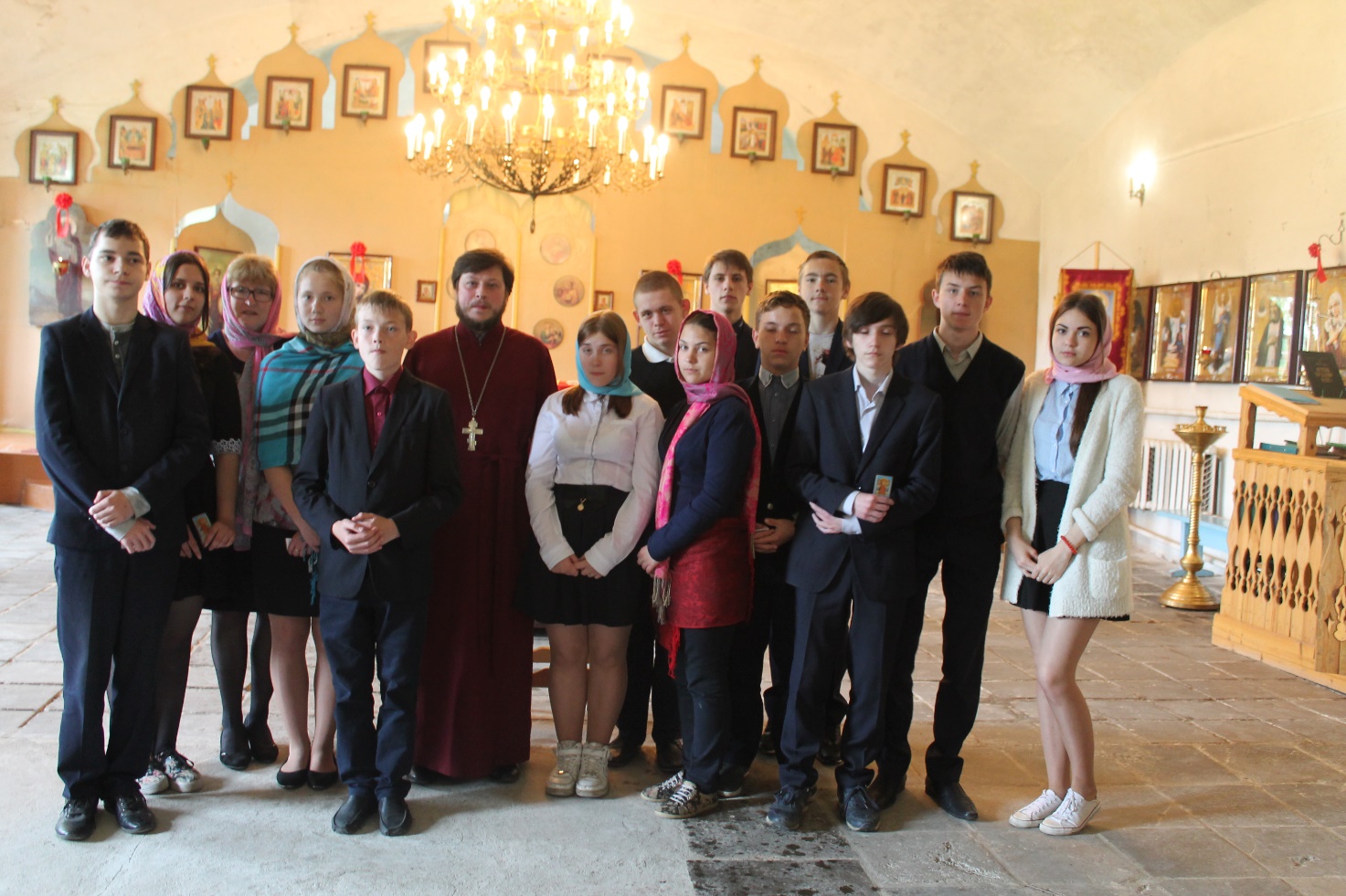 